SZPITAL SPECJALISTYCZNY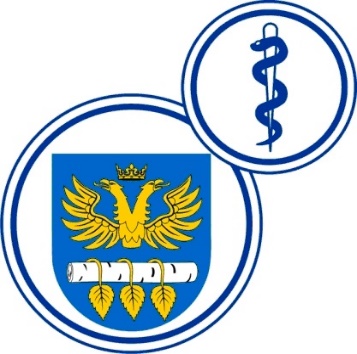 W BRZOZOWIEPODKARPACKI OŚRODEK ONKOLOGICZNYim. Ks. Bronisława MarkiewiczaADRES:  36-200  Brzozów, ul. Ks. J. Bielawskiego 18tel./fax. (013) 43 09  587www.szpital-brzozow.pl         e-mail: zampub@szpital-brzozow.pl___________________________________________________________________________Sz.S.P.O.O. SZPiGM 3810/9/2023                                                                        Brzozów 07.02.2023 r.Informacja z czynności otwarcia ofert na podstawie art. 222 ust. 5 ustawy Prawo zamówień publicznychDotyczy: postępowania o zamówienie publiczne w trybie przetargu nieograniczonego – dostawa sprzętu medycznego: Sz.S.P.O.O.SZPiGM 3810/9/2023 r.zadanie nr 1oferta nr 1 Klaromed Sp. z o.o.ul. Jana III Sobieskiego 12305-070 SulejówekNIP: 8222344164wielkość: małe przedsiębiorstwo cena oferty w zł. brutto: 84.878,28    termin gwarancji: 31 miesięcy oferta nr 2 Polymed Tomasz Idźkowskiul. Żeromskiego 4501-882 WarszawaNIP: 1180326895wielkość: mikroprzedsiębiorstwo  cena oferty w zł. brutto: 108.756,00     termin gwarancji: 24 miesięcy 